ТМ-9 part 1Determine laws of motion of bodies 2 and 3 (fig. 1), absolute velocity and acceleration of point М. It is known, that the law of motion of body 1 is x1 = 5t2, m; external radius of body 2 is R2 = 1 m, internal radius of body 2 is r2 = 0.5 m, and a radius of body 3 is R3 = 0.75 m, time parameter is t = 1 s.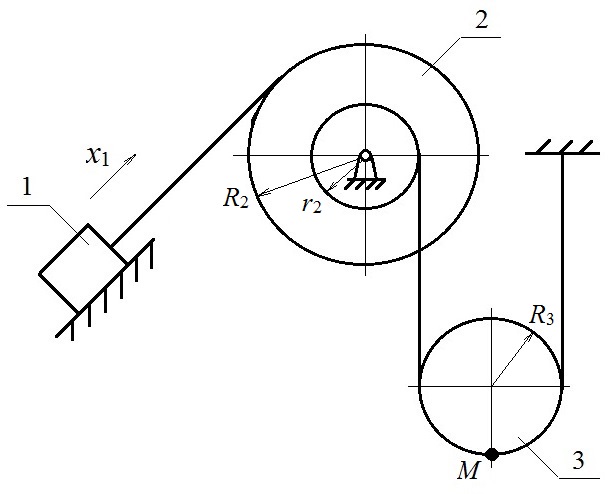 Fig. 1 Initial schemeSolutionConstruct a calculation scheme (fig. 2). Place additional points A, B, C, D, P on it, and directions of motion of bodies 2 and 3, directions of angular velocity ω3 and angular acceleration ε3 of body 3, and a vector of absolute velocity vM.Body 1 moves linearly, body 2 rotates, and body 3 performs plane motion. Body 1 and point A are connected through an ideal string (the one that doesn’t deform). Points B and D, P and a support are also connected through an ideal string.Direction of motion of body 1 is given in the initial data. If body 1 moves linearly along an inclined surface and is connected with point A through an ideal string, then body 2 rotates clockwise (designated as φ2 in fig. 2). Direction of motion of body 3 can be determined analogically. Body 3 rotates counterclockwise (designated as φ3 in fig. 2).If a string is ideal, then movement of body 1 is equal to a length of a string, which is wound up on external radius of body 2. Analogically, a length of a string, which is unwound from internal radius of body 2, is equal to a length of a string, which is wound up on radius of body 3. Express string lengths using the angle and radius of rotation.Determine the equations of kinematic connections,.From where the laws of motion of bodies 2 and 3 are,.Determine angular velocity ω3 and angular acceleration ε3 of body 3.,.ω3 and ε3 are directed counterclockwise since they are positive for a positive t.Body 3 performs plane motion and is connected with a support through a string. Then a center of rotation (instantaneous center of velocity) of body 3 is point Р.Determine absolute velocity of point М..At the moment of time t = 1 s.Absolute acceleration of a body, which performs plane motion, is determined as a vector sum of accelerations of a pole , normal , and tangent  accelerations of the considered point around this pole. The pole is the point, acceleration of which is known or is easy to calculate. Define point С as a pole since it is a center of mass of body 3 and moves linearly.Determine acceleration of point С,,.Determine normal and tangent accelerations of point М relatively to the pole С at the moment of time t = 1 s,.In order to determine absolute acceleration of point М, project the vectors of determined accelerations on coordinate axes x and y (fig. 3). Note that normal acceleration  is directed from point M to the pole C, and tangent acceleration  is perpendicular to the normal acceleration and is directed along angular acceleration .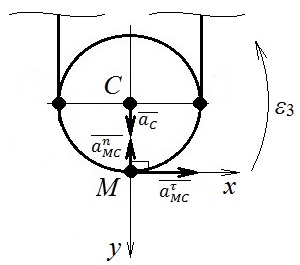 Fig. 3 Acceleration calculation schemeThen absolute acceleration aM of point МAnswer: , , , .Given: x1 = 5t2, mR2 = 1 mr2 = 0.5 mR3 = 0.75 mt = 1 sFind:φ2, φ3, vM, aM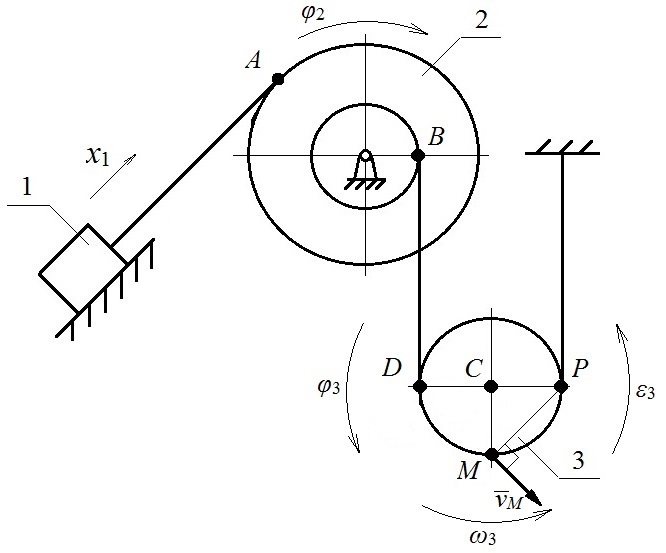 Fig. 2 Calculation scheme